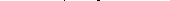 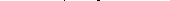 Svým podpisem stvrzuji pravdivost uvedených údajů v přihlášce a současně beru na vědomí Vnitřní řád Dětského klubu Rybníček. Vnitřní řád je součástí této přihlášky nebo na hlavní nástěnce. Svým podpisem také uděluji souhlas s pořizováním a zveřejněním fotografií, na kterých je zachyceno mé dítě při aktivitách DK Rybníček. Souhlasím s tím, aby byly fotografie zveřejněny či poskytnuty pro propagační účely na webových stránkách www.sportparkrybnicek.cz či jiných materiálech. Prohlašuji, že dítě nenavštěvuje školní družinu. V ______________________________                   Podpis Zákonného zástupce___________________________Nařízení Evropského parlamentu a Rady (EU) 2016/679 ze dne 27. dubna 2016 o ochraně fyzických osob v souvislosti se zpracováním osobních údajů a o volném pohybu těchto údajů. Uvedené údaje podléhají ochraně zejména podle zákona č. 101/2000 Sb o ochraně osobních ůdajů	a o změně zákonů, ve znění pozdějších předpisů, zákona č.106/1999 Sb.,o svobodném přístupu k informacím, ve znění pozdějších předpisů a zákona č.365/2000 Sb o informačních systémech veřejné správy a o změně některých dalších zákonů, ve znění pozdějších předpisů.